23/06/2023BionexoRESULTADO – TOMADA DE PREÇON° 2023136TP38759HEMUO Instituto de Gestão e Humanização – IGH, entidade de direito privado e sem fins lucrativos,classificado como Organização Social, vem tornar público o resultado da Tomada de Preços, com afinalidade de adquirir bens, insumos e serviços para o HEMU - Hospital Estadual da Mulher, comendereço à Rua R-7, S/N, Setor Oeste, Goiânia, CEP: 74.125-090.Bionexo do Brasil LtdaRelatório emitido em 23/06/2023 08:39CompradorIGH - HEMU - Hospital Estadual da Mulher (11.858.570/0002-14)AV. PERIMETRAL, ESQUINA C/ RUA R7, SN - SETOR COIMBRA - GOIÂNIA, GO CEP: 74.530-020Relação de Itens (Confirmação)Pedido de Cotação : 292369553COTAÇÃO Nº 38759 - MATERIAIS DE ESCRITÓRIO E INFORMÁTICA - HEMU JUN/2023Frete PróprioObservações: *PAGAMENTO: Somente a prazo e por meio de depósito em conta PJ do fornecedor. *FRETE: Só serãoaceitas propostas com frete CIF e para entrega no endereço: RUA R7 C/ AV PERIMETRAL, SETOR COIMBRA, Goiânia/GOCEP: 74.530-020, dia e horário especificado. *CERTIDÕES: As Certidões Municipal, Estadual de Goiás, Federal, FGTS eTrabalhista devem estar regulares desde a data da emissão da proposta até a data do pagamento. *REGULAMENTO: Oprocesso de compras obedecerá ao Regulamento de Compras do IGH, prevalecendo este em relação a estes termos emcaso de divergência.Tipo de Cotação: Cotação NormalFornecedor : Todos os FornecedoresData de Confirmação : TodasFaturamentoMínimoValidade daPropostaCondições dePagamentoFornecedorPrazo de EntregaFrete ObservaçõesModerna Papelaria EireleGOIÂNIA - GOGisele Pessoa Cruz - (62) 9916-5 dias apósconfirmação1R$ 100,000022/06/202330 ddlCIFnull69249papelaria.moderna@yahoo.comMais informaçõesProgramaçãode EntregaPreçoUnitário FábricaPreçoValorTotalProdutoCódigoFabricante Embalagem Fornecedor Comentário JustificativaRent(%) QuantidadeUsuárioBOBINA DEETIQUETA ADESIVATERMICA P/ALABORATORIO 3 X 5CM;Rosana DeOliveiraMouraetiqueta50x30 termica UNIDADE- MODERNAModernaPapelariaEireleR$R$R$614,5000139919-null--50 Caixa12,2900 0,0000APROXIMADAMENTE22/06/202314:211000 UNIDADESPOR BOBINAS-CAIXABOBINATERMOSSENSIVELP/ FIBRINTIMER IIRosana DeOliveiraMouraBOBINATERMICA57X22 -THEGAModernaPapelariaEireleR$R$R$43,800023456485430740147---UNIDADEUNIDADEnullnullnull20 Unidade57MM X 22M ->2,1900 0,0000DADE 57MM X 22M -UNIDADE22/06/202314:21Rosana DeOliveiraMouraetiquetaETIQUETA ADESIVACOUCHE VERDECLARO 3 COLUNAS33x22 3ModernaPapelariaEireleR$R$R$211,9000carreirastermica -MODERNA-10 Rolo21,1900 0,000033 X 22 MM22/06/202314:21;REVAL NÃORosana DeOliveiraMouraATENDE ASCONDIÇOES DEPAGAMENTO(PAGAMENTOANTECIPADO).EXPOSITORCLASSIC CRISTALHOLDER - UNIDADEEXPOSITORDELLOCOLOR UNIDADE- delloModernaPapelariaEireleR$R$R$295,000010 Unidade29,5000 0,000022/06/202314:21FITA IMPRESSORATERMICA P/ROTULADOR - A NACOR AMARELAFITAROTULADORABROTHERM231BRANCA2MM -masterprintRosana DeOliveiraMouraModernaPapelariaEireleR$R$R$450,00005640183--undnullnull-10 Unidade10 UnidadeMEDIDA 12MM POR45,0000 0,00000,47 COMPATIVEL22/06/202314:211COM ROTULADORBROTHERFITA METRICA 1,5 M 781PLASTICOFita Metricade 1,5 mtsRef.261.874 2x 150 cmUNIDADEModernaPapelariaEirele;REVAL NÃOATENDE ASCONDIÇOES DEPAGAMENTOR$R$R$42,0000Rosana DeOliveiraMoura4,2000 0,0000(Circulo)https://bionexo.bionexo.com/jsp/RelatPDC/relat_adjudica.jsp1/2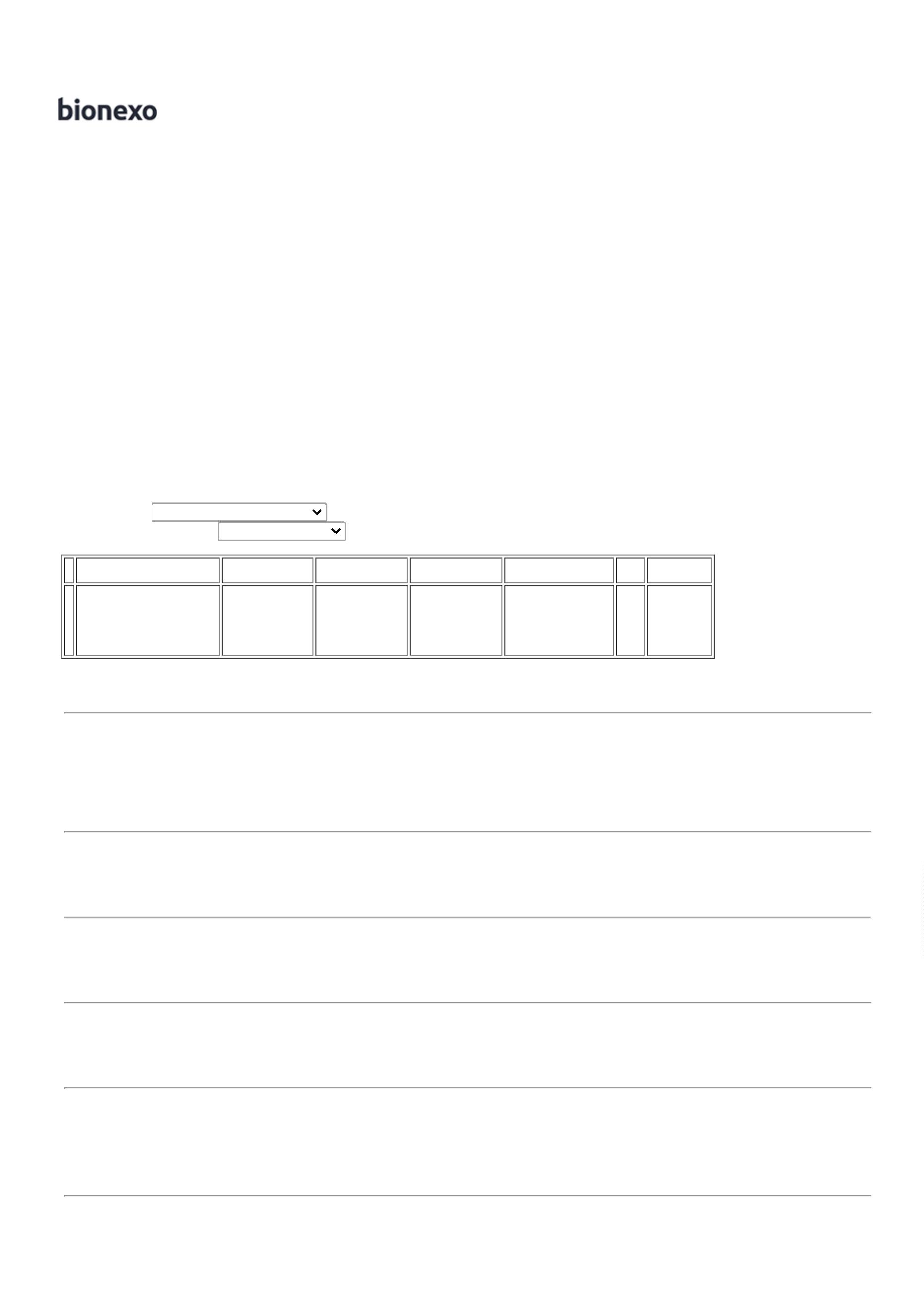 23/06/2023Bionexo/Lifetime 60POL/ 152 cm38 LA844LA -MODERNA(PAGAMENTOANTECIPADO).22/06/202314:218/Rosana DeOliveiraMoura-LAPIS DEModernaPapelariaEireleLAPIS DE COR 12X1R$R$R$23,9500789161553755868682---COR 12 cores-12UNIDADEundnullnullnull--5 Caixa12 Unidade20 Rolo-CAIXA4,7900 0,0000multicolor22/06/202314:21Rosana DeOliveiraMouraCANETAMARCATEXTO -ModernaPapelariaEireleMARCA TEXTOLARANJA - UNIDADER$R$R$12,72001,0600 0,0000AMARELA -MAXPRINT22/06/202314:21RIBBON CERARosana DeOliveiraMoura110MM X;PAPELARIA NÃORESPONDEUEMAIL DEModernaPapelariaEireleRIBBON CERA450M PARAIMPRESSORAZEBRA -R$R$R$381,8000110MM X 300M19,0900 0,0000HOMOLOGAÇÃO.22/06/202314:21mastercopTotalParcial:R$1147.047.02.075,6700Total de Itens da Cotação: 9Total de Itens Impressos: 9TotalGeral:R$2.075,6700Clique aqui para geração de relatório completo com quebra de páginahttps://bionexo.bionexo.com/jsp/RelatPDC/relat_adjudica.jsp2/2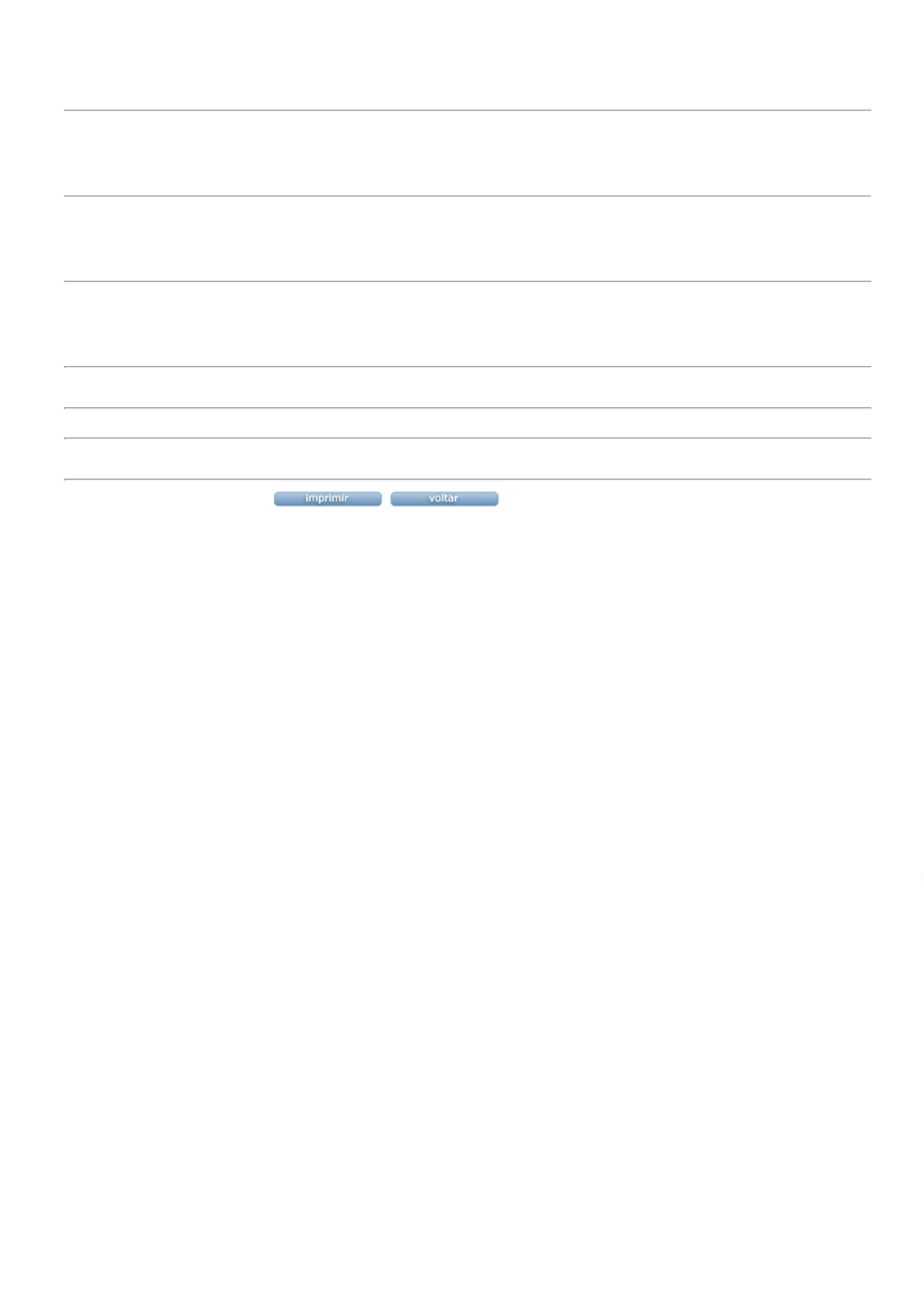 